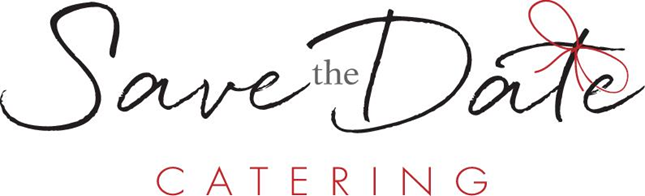 DessertsCheesecake SliceNew York $5.95Classic New York Style Cheesecake with: Graham Cracker Crust, Blueberry Coulis, and Whipped Topping.Turtle $8.95New York Cheesecake with: Graham Cracker Crust, Fudge, Caramel, Pecans, Chocolate Drizzle, and Whipped Topping.Cake SliceChocolate $8.50Five-Layer Chocolate Cake with: Chocolate Filling, Chocolate Drizzle, and Whipped Topping.Raspberry Ombre $10.50Four-Layer Raspberry Cake with: Vanilla Icing, Raspberry Coulis, and Whipped Topping.Carrot $8.75Three-Layer Carrot With: Cream Cheese Icing, Pecans, Caramel Drizzle, and Whipped Topping.Tiramisu $9.50Lady Finger Shortcakes with: Espresso, Mascarpone Cheese, Rum Flavor, and Whipped Topping.Pie SlicePumpkin $4.50Traditional Pumpkin Pie with: Candied Pecans, Caramel Drizzle, and Whipped Topping.Apple $4.25Dutch Apple Pie with: Candied Walnuts, Caramel Drizzle, and Whipped Topping.Blueberry $4.50Two-Crust Blueberry Pie with: Candied Walnuts, Blueberry Coulis, and Whipped Topping.IndividualsNew York Cheesecake $4.50Graham Cracker Crust with: Blueberry Coulis and Whipped Topping.Red Velvet Cake $5.00Red Velvet with: Vanilla Frosting, Raspberry Coulis, and Whipped Topping.Triple Chocolate Mousse $8.00Chocolate Mouse with: Chocolate Cookie Crust, White Chocolate Mousse, Raspberry Coulis, and Whipped Topping.Key Lime Pie $5.00Whipped Key Lime with: Graham Cracker Crust, Toasted Coconut, Caramel Drizzle, and Whipped Topping.Peanut Butter Pie $5.25Peanut Butter Cream with: Chocolate Crust, Peanut Butter Candy Crumble, Chocolate Drizzle, and Whipped Topping.Tiramisu $5.50Whipped Tiramisu with: Sponge Cake Crust, Cocoa Powder, Raspberry Coulis, and Whipped Topping.Specialty ItemsAssorted Petite Fours $1.00 eachCarrot Cake, Red Velvet Cake, Double Chocolate, Truffle Bon Bons,Luscious Lemon, Caramel Apple Bars, Brownie, Marble Cheese Truffle.